Personnes présentes au CVS : Pour les familles : Mme GOULAY, M. et Mme BESNIER, M. LORIEUL Claude, M. et Mme GLASSIER, Mme MARTIN, Mme ROUZIERE Huguette, Mme BREHIN, Mme MADIOT, M. LEGENDRE, Mme SOURTYPour les résidents : M. LECHAT RenéPour le personnel : M. LOYZANCE, Mme SARAIVA, Mme MARTINOrdre du jour :Composition du CVSTarifs applicables pour l’année 2018Commission des menus 2018Informations du service Animation et Lien SocialQuestions diverses soulevées par les usagers et leurs représentants.Composition du CVSSuite à l’appel à candidature lancé auprès des usagers et des représentants des usagers pour intégrer le CVS, seul M. LECHAT (Résident) et M. LEGENDRE (Représentant d’usager) se sont portés volontaire. Après un tour de table, Mme GOULAY propose également sa candidature. Compte tenu du fait qu’il n’y a personne à départager, il ne sera pas procédé à un vote. Ainsi, les représentants du CVS pour le site de Soulge sont les suivants :M. LEGENDRE et Mme GOULAY : représentant des usagersM. LECHAT René : RésidentIl reste un siège vacant parmi les résidents.Les représentants des usagers siégeant au Conseil d’Administration sont : M. LEGENDRE et M. LECHATLe prochain CVS aura lieu en octobre (date à confirmer) avant le loto des familles. Les membres du CVS recevront une convocation avec l’ordre du jour.Tarifs applicables pour l’année 2018Tarifs journaliers pour l’Hébergement :Tarifs journaliers pour la Dépendance (commun aux deux sites) :	 GIR 1 – 2 : 		21,95 € par jour GIR 3 – 4 :		13,93 € par jour GIR 5 – 6 : 	 	  5,91 € par jourTarif journalier de l’hébergement temporaire (durée déterminée) : Hébergement : 	52,04 € Dépendance : 	Selon le GIR (Voir tarif supra)Prix de journée afférent à l’hébergement pour les résidents handicapés de moins de 60 ans : 68,37 €Selon la répartition suivante : Hébergement : 	52,04 € Dépendance : 	16,33 €Commission des menus 2018Le compte rendu de la « table gourmande » est présenté aux familles. Cette commission animée par la diététicienne se réunit une fois par an pour échanger sur la composition des menus et l’organisation des repas en général. La synthèse de cette réunion sera diffusée par voie d’affichage.Informations du service Animation et Lien SocialLes dates des différentes activités à venir sont transmises par Audrey. Les événements sont consultables sur le site Internet de la résidence : http://residencedeloriolet.com/28/06 : Rencontre inter établissement au plan d’eau de Sillé-le Guillaume10/07 : Thé dansant19/07 : Rencontre inter générationnelle avec le centre de loisirs de Bazougers30/08 : Visite du musée de l’évolution agricole à Juvigné13/09 : Thé dansant04/10 : Loto des familles11/10: Petit déjeuner à la parisienne de 8h15 à 10hRemarques diverses soulevées par les usagers et leurs représentants.Appel malade qui dysfonctionne : l’ancien système a été remplacé fin avril par un appel malade temporaire devant prendre le relai jusqu’au lancement des travaux. Malheureusement, le nouveau système ne fonctionne pas bien et le service après-vente du fournisseur n’est pas très réactif. Une rencontre est prévue le 21 juin pour trouver une solution durable et efficace.Retard dans le démarrage des travaux : L’absence de démarrage des travaux provient de l’absence de validation du plan de financement par les autorités départementales malgré le respect des critères imposés par le Conseil Départemental (tarif < 60 €). La question se pose sur la réelle volonté du département à voir émerger des travaux sur soulge…Arrêt de la médiation animale : Faute de budget suffisant, cette activité a été stoppée.Absence de groupe électrogène : En cas de défaillance sur réseau électrique, l’absence de groupe électrogène ne permet pas d’assurer la totalité des missions de l’établissement (éclairage, chauffage, fourniture de repas chaud). Le groupe électrogène est inscrit dans le programme de travaux de l’EHPAD déposé aux institutions départementales.Animation du barbecue 2018 : il est souligné trop de temps morts entre les morceaux musicaux. L’ancien animateur est regretté par quelques-uns.La séance est levée à 18h00.Le Directeur, F. LOYZANCEV 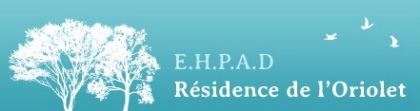 Compte renduDate : 18/06/2018V Conseil de Vie Socialedu 12 juin 2018Diffusion :Usagers et leurs représentantsPersonnel de l’établissementSite de Vaiges53480 VAIGES-Site de Soulgé53210 SOULGE/OUETTEConseil de Vie Socialedu 12 juin 2018Diffusion :Usagers et leurs représentantsPersonnel de l’établissementSite de VAIGESChambre avec balcon couvert52,00 €Site de VAIGESGrande chambre50,00 €Site de VAIGESPetite chambre48,50 €Site de SOULGE SUR OUETTEChambre du bâtiment A54,04 €Site de SOULGE SUR OUETTEChambre du bâtiment B56,52 €